      COLTS NECK HIGH SCHOOL                        McCHESNEY KANE CHAPTER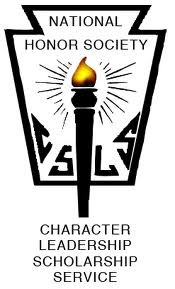 October 18, 2018I.   NHS EventsNHS Apparel Sale – Approved* Designs due by Monday, October 22nd  Induction Ceremony December 12, 2018 at 6:00pm Adopt-a-Family in December5k Color Run, May 2019Your suggestions for an organization etc. to donate money? Fundraisers? Events?II. Meeting Dates Nov. 1st Mtg (am and pm in Med Ctr)Dec. 6th Mtg (am only in Auditorium)Dec. 12th Induction Ceremony (5:30 Check-In, 6pm Start)Jan. 3rd Mtg (am and pm in Auditorium)Feb. 7th Mtg (am and pm in Auditorium)Mar. 7th Mtg (am and pm in Auditorium)Apr. 4th Mtg (am and pm in Auditorium)May 2nd Mtg (am and pm in Auditorium)May 3rd Executive Board Elections for JuniorsJune 6th NHS Breakfast & distribution of medalsIII. Volunteer Opportunities in the Spot LightPeer 2 Peer Tutoring: Sign up to help out a peer before or after school – link located on website.  See Mrs. Lucarelli for more details.5K NHS Color Run Committee: The committee is looking for members who will work throughout the year to get sponsor money and spread the word about the 5k in May 2018. ELL Tutoring on Tuesdays and Thursdays after school beginning late October! Will need students to regularly assist.Please notify Mrs. Lucarelli or Mr. Niemierowski about a volunteer opportunity. We will send this info out via Remind and post to our website. IV. Submission of HoursYou are expected to record all hours online and file all hard copies of volunteer hours into your individual folders, located in A134. We will check both online and folders to verify all info is up-to-date and authentic.Hours for 1st MP are due by November 15th Cory Aufiero was a member of the McChesney Kane Chapter of the National Honor Society.On behalf of NHS, a donation was made to the Mets Foundation in Cory’s memory. 